Положениеоб использовании государственной символикив МБДОУ д/с № 43 г. БелгородОбщие положенияНастоящее Положение об использовании государственных символов (символики) в н муниципальном бюджетном дошкольном образовательном учреждении детском саду № 43 «Яблонька» г. Белгорода (далее МБДОУ д/с №43) разработано в соответствии с:	- Конституцией Российской Федерации (Ст. 70), с изменениями на     01.07.2020 год;	- Письмом Министерства Просвещения РФ от 15 апреля 2022 года № СК – 295/06;	- Федеральным Конституционным законом «О Государственном флаге Российской Федерации» в редакции от 1 сентября 2014 года;	- Федеральным Конституционным законом «О Государственном гербе Российской Федерации» с изменениями на 30 декабря 2021 года;	- Федеральным Конституционным законом «О Государственном гимне Российской Федерации с изменениями на 21 декабря 2013 года;	- Уставом дошкольного образовательного учреждения и других нормативных правовых актов Российской Федерации, регламентирующих деятельность образовательных организаций.Данное Положение об использовании государственных символов в МБДОУ д/с №43 определяет порядок использования Государственного флага Российской Федерации в дошкольном учреждении, а так же использование Государственного герба н гимна Российской Федерации в дошкольном образовательном учреждении Государственные флаг, герб и гимн Российской Федерации, их описание и порядок официального использования устанавливаются федеральным конституционным законом в соответствии со статьёй 70 Конституции Российской Федерации.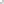  Важнейшим символом Российского государства выступают его государственные символы и их включение в содержание обучения и воспитания в системе образования. Государственные символы Российской Федерации для каждого гражданина России выступают символами сопричастности и народного единства, проявления патриотических чувств к принадлежности к российскому народу, огромной стране с великой историей. Использование государственных символов Российской Федерации в обучении и воспитании воспитанников в МБДОУ д/с № 43 является важнейшим элементом приобщения к российским духовно-нравственным ценностям, культуре и исторической памяти. Каждый работник детского сада и его воспитанник (старший дошкольный возраст) должен знать текст гимна Российской Федерации, знать государственную символику: герб, флаг, их значение и историю. Государственные символы - консолидирующая основа формирования общероссийской гражданской идентичности для подрастающего поколении, является неотъемлемой составной частью образовательной деятельности, включается в изучение на всех уровнях образования при реализации основных и дополнительных образовательных программ, программы воспитания.Порядок использования Государственного флага Российской Федерации Государственный флаг Российской Федерации представляет собой прямоугольное полотнище из трех равновеликих горизонтальных полос: верхней- белого, средней — синего и нижней - красного цвета. Отношение ширины флага к его длине 2 : 3 Государственный флаг Российской Федерации вывешивается на здании МБДОУ д/с № 43 в дни государственных праздников. При одновременном размещении Государственного флага Российской Федерации и флага субъекта Российской Федерации, Государственный флаг Российской Федерации располагается с левой стороны от другого флага, если стоять к ним лицом. При одновременном размещении Государственного флага Российской Федерации н других флагов размер флага субъекта Российской Федерации не может превышать размер Государственного флага Российской Федерации, а высота подъема Государственного флага Российской Федерации не может быть меньше высоты подъема других флагов.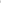  Государственный флаг Российской Федерации так же может быть установлен во время торжественных мероприятий, проводимых в МБДОУ д/с №43. Рекомендуется выносить	Государственный	 флаг	Российской	Федерации при проведении торжественных, организационных, конкурсных, в том числе финальных этапов	мероприятий (собрания, акции, флеэшмобы			и	другие). Вынос Государственного флага Российской Федерации сопровождается исполнением Государственного гимна   Российской		Федерации	(краткой		или	полной		версии).	Вынос	Флага осуществляют работники, назначенные приказом руководителя. Перед началом вноса и выноса Флага руководитель учреждения или ведущий торжественного мероприятия объявляет присутствующим: «Внимание! Государственный флаг Российской Федерации!» В дни траура в верхней части древка Государственного флага Российской Федерации крепится черная лента, длина которой равна длине полотнища флага. Перед проведением торжественных праздничных мероприятий, а также дней траура и скорби, рекомендуется предварительно проводить с воспитанниками дошкольного учреждения в доступной форме разъяснительную работу о значимости того или иного важного события в истории России и (или) субъекта Российской Федерации. Использование Государственного флага Российской Федерации с нарушением Федерального	конституционного	закона, а	также надругательство	над Государственным	флагом	Российской	Федерации влечет	за	собой ответственность в соответствии с законодательством Российской Федерации.Контроль за состоянием и хранением Флага осуществляет работник, назначенный приказом руководителя. В случае повреждения Флаг должен быть заменен.Порядок использования Государственного герба Российской Федерации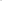 Государственный герб Российской Федерации представляет собой четырёхугольный, с закруглёнными нижними углами, заострённый в оконечности красный геральдический щит с золотым двуглавым орлом, поднявшим вверх распущенные крылья. Орёл увенчан двумя малыми коронамии над ними - одной большой короной, соединёнными лентой. В правой лапе орла - скипетр, в левой – держава. На груди орла, в красном щитье - серебряный всадник в синем плаще на серебряном коне, поражающий серебряным копьём черного опрокинутого навзничь и попранного конём дракона.Гербы (геральдические знаки) субъектов Российской Федерации и дошкольной образовательной организации не могут быть идентичны Государственному гербу Российской Федерации. Государственный герб Российской Федерации не может быть использован в качестве геральдической основы гербов (геральдических знаков) субъектов Российской Федерации, муниципальных образований, образовательной организации.При одновременном размещении Государственного герба Российской Федерации и герба (геральдического знака) субъекта Российской Федерации, Государственный герб Российской Федерации располагается с левой стороны от другого герба (геральдического знака), если стоять к ним лицом.	При одновременном размещении Государственного герба Российской Федерации и других гербов (геральдических знаков) размер герба (геральдического знака) субъекта Российской Федерации, не может превышать размер Государственного герба Российской Федерации, при этом Государственный герб Российской Федерации не может быть размещен ниже других гербов (геральдических знаков).Использование Государственного герба Российской Федерации с нарушением Федерального конституционного закона, а также надругательство над Государственным гербом Российской Федерации влечет за собой ответственность в соответствии с законодательством Российской Федерации.Порядок использования Государственного гимна Российской ФедерацииГосударственный гимн Российской Федерации представляет собой музыкально-поэтическое произведение, исполняемое в случаях, предусмотренных Федеральным конституционным законом.Государственный гимн Российской Федерации может исполнялся в оркестровом, хоровом, оркестрово-хоровом либо ином вокальном и инструментальном варианте. При этом могут использоваться средства звуко- и видеозаписи, а также средства теле- и радиотрансляции.Государственный гимн Российской Федерации исполняется в точном соответствии с утвержденными музыкальной редакцией и текстом (Приложение 1).Государственный гимн Российской Федерации исполняется:ежедневно в 9:00, непосредственно перед началом образовательной деятельности;во время официальной   церемонии;при открытии и закрытии торжественных собраний, посвящённых государственным н муниципальным праздникам;При официальном исполнении Государственного гимна Российской Федерации присутствующие выслушивают его стоя (данное требование не распространяется на детей раннего возраста), мужчины - без головных уборов. При официальном исполнении Гимна следует соблюдать тишину и сократить передвижения. Гимн следует выслушать молча, либо подпевая исполнителю.В случае если исполнение Государственного гимна Российской Федерации сопровождается внесением Государственного флага Российской Федерации, присутствующие поворачиваются к нему лицом.Исполнение и использование Государственного гимна Российской Федерации с нарушением Федерального конституционного	закона «О государственном гимне Российской Федерации», а также надругательство над Государственным гимном Российской Федерации влечет за собой ответственность в соответствии с законодательством Российской Федерации.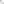 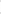 Заключение положенияНастоящее Положение об использовании государственных символов является локальным нормативным актом МБДОУ д/с № 43 и утверждается приказом заведующего дошкольным образовательным учреждением.Все изменения и дополнения, вносимые в настоящее Положение, оформляются в письменной форме в соответствии действующим законодательством Российской Федерации.Положение принимается на неопределённый срок. Изменения и дополнения к Положению принимаются в порядке, предусмотренном п. 5.1. настоящего Положения.После принятия Положения (или изменений и дополнений отдельных пунктов и разделов) в новой редакции предыдущая редакция автоматически утрачивает силу.Приложение 1 к Положению об использовании Государственной символики в МБДОУ д/с №43 г.БелгородаТекстГосударственного гимна Российской Федерации (слова С. Михалкова)Россия — священная наша держава, Россия — любимая наша страна.Могучая воля, великая слава —Твое достоянье на все времена!Славься, Отечество наше свободное, Братских народов союз вековой, Предками данная мудрость народная! Славься, страна! Мы гордимся тобой!От южных морей до полярного края Раскинулись наши леса и поля.Одна ты на свете! Одна ты такая —Хранимая Богом родная земля!Славься, Отечество наше свободное, Братских народов союз вековой, Предками данная мудрость народная! Славься, страна! Мы гордимся тобой!Широкий простор для мечты и для жизни Грядущие нам открывают года.Нам силу дает наша верность Отчизне. Так было, так есть и так будет всегда!Славься, Отечество наше свободное, Братских народов союз вековой, Предками данная мудрость народная! Славься, страна! Мы гордимся тобой!ПРИНЯТО:на педагогическом совете МБДОУ д/с № 43Протокол от 14.03.2024 г. № 3УТВЕРЖДАЮ:ПРИНЯТО:на педагогическом совете МБДОУ д/с № 43Протокол от 14.03.2024 г. № 3Заведующий МБДОУ д/с № 43ПРИНЯТО:на педагогическом совете МБДОУ д/с № 43Протокол от 14.03.2024 г. № 3	А.В. Мамаева	Приказ от 14.03.2024 года № 162